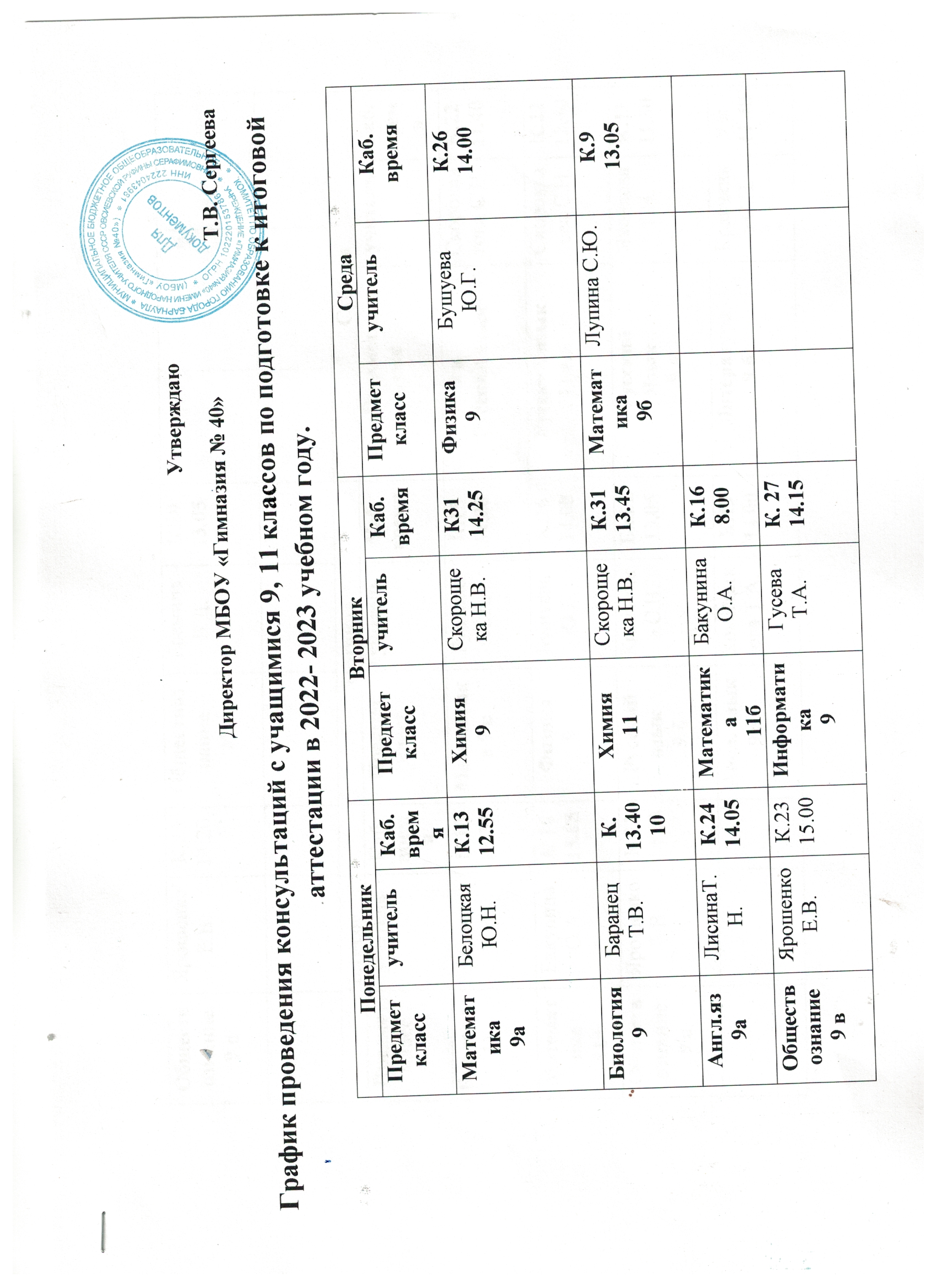 Обществознание9 вЯрошенко Е.В.К.2315.00Информатика9Гусева Т.А.К. 2714.15Обществознание9 вЯрошенко Е.В.К.2314.20Обществознание11Еремина В.Д.К.2013.05ЧетвергЧетвергЧетвергПятницаПятницаПятницаСубботаСубботаСубботаСубботаСубботаПредметклассучительКаб.времяПредметклассучительКаб.времяПредметклассПредметклассучительучительКаб.времяБиология 11Баранец Т.В.К.1010.35Математика 9 вРуденко Л.А.К.1514.009 вРусский язык9 вРусский языкСкорохватова С.Н.Скорохватова С.Н.К.2211.40Математика11 вБакунина О.А.К.1613.05Физика9Бушуева Ю.Г.К.2614.00Русский язык11 а,вРусский язык11 а,вСкорохватова С.Н.Скорохватова С.Н.К.2212.40Обществознание9 аЯрошенко Е.В.К.2314.00Русский язык9 бКравченко С.Н.Библ.13.05РусскийЯзык9 аРусскийЯзык9 аЯковлева Т.И.Яковлева Т.И.К.1111.50Англ. язык9 аКолесникова Т.А.К.1914.00Литература9 бЛитература9 бКравченко С.Н.Кравченко С.Н.9 к.11.40РусскийЯзык11 бРусскийЯзык11 бЯковлева Т.И.Яковлева Т.И.К.1112.30География9География9Зиппа С.А.Зиппа С.А.К. 2512.00Математика11 аМатематика11 аБакунина О.А.Бакунина О.А.К.1611.45Информатика11Информатика11Пожарский К.А.Пожарский К.А.К.1811.40История9История9Царева Л.А.Царева Л.А.К.2311.30